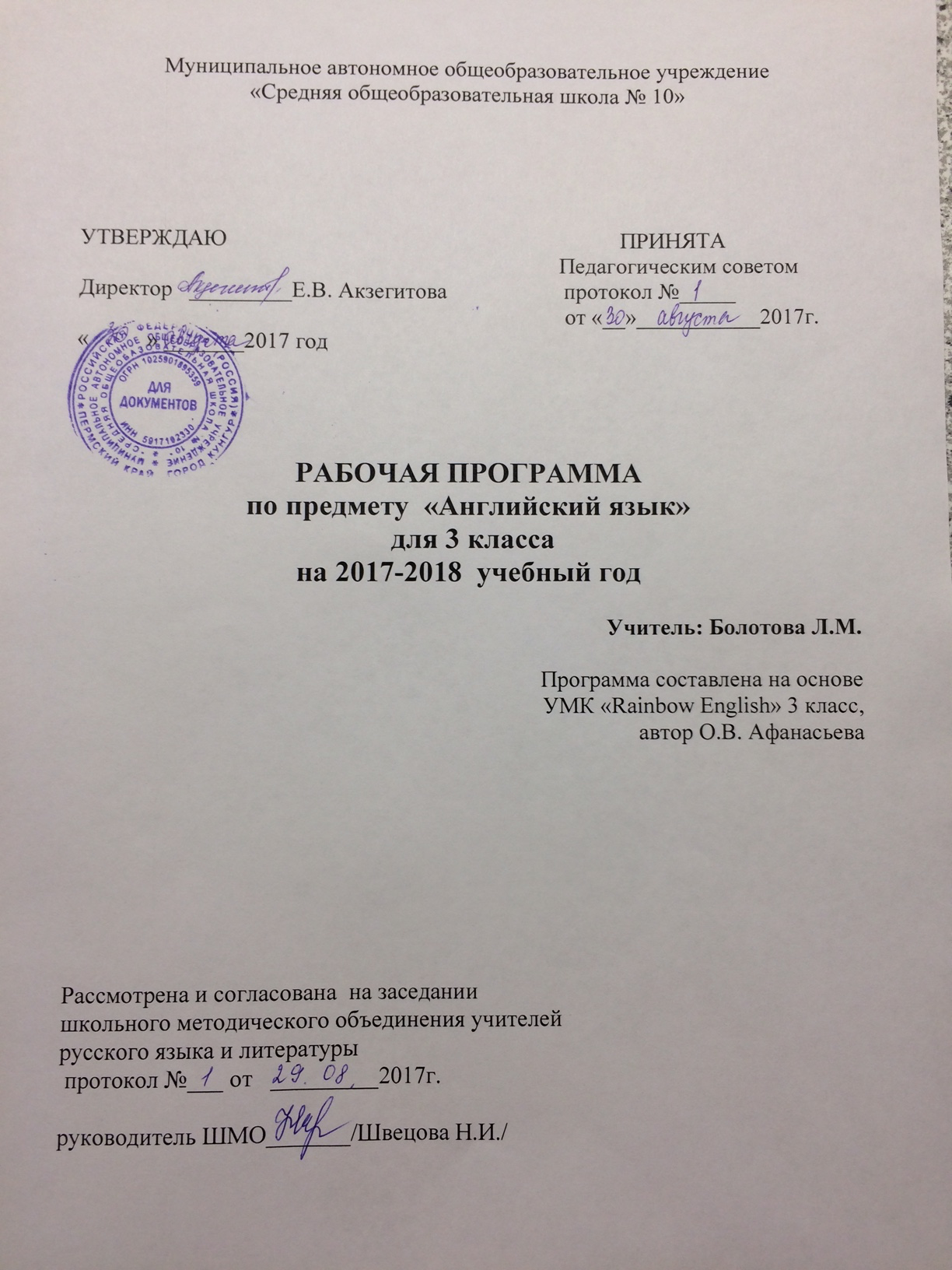 1. Пояснительная запискаСтатус рабочей программы	Данная рабочая программа разработана  к учебно-методическому  комплексу по английскому языку для учащихся  3 классов общеобразовательных учреждений серии “Rainbow English” составлена на основе требований Федерального государственного образовательного стандарта начального общего образования  к структуре образовательной программы, а также с учетом требований, изложенных в Примерной программе по иностранному языку для начальной школы. В ней определены цели и содержание обучения английскому языку в начальной школе, на основе которых отобран и организован материал в данных учебно-методических комплексах, предложено тематическое планирование с определением основных видов учебной деятельности обучающихся, а также представлены рекомендации по материально-техническому обеспечению предмета «Английский язык».Согласно базисному учебному плану начального общего образования изучение иностранного языка в общеобразовательных учреждениях Российской Федерации начинается во втором классе. Введение предмета «иностранный язык» в систему подготовки современного младшего школьника — это безусловное признание огромного потенциала данного учебного предмета для становления личности младшего школьника, его образования, воспитания и развития.Раннее начало обучения иностранному языку позволяет положительно использовать благоприятные возрастные особенности детей. В возрасте 7—9 лет у учащихся активно развивается словесно-логическое мышление, память, произвольное внимание, происходит формирование устойчивой системы учебно-познавательных и социальных мотивов, личностного смысла учения. Этот возрастной период характеризуется появлением достаточно осознанной системы представлений о себе, об окружающем мире, о нравственно-этических нормах, на основе которых строятся взаимоотношения со сверстниками и взрослыми, близкими и чужими людьми.Сама специфика предмета «иностранный язык»: его деятельностный характер, коммуникативная направленность, тесная взаимосвязь со многими предметными областями открывает огромные возможности для создания условий для нравственного и интеллектуального развития языковой личности младшего школьника, готового и способного к межкультурному общению на иностранном языке. Раннее изучение иностранного языка также способствует осознанию учащимися своей принадлежности как к определенному лингвоэтносу, так и международному сообществу. Школьники учатся общаться в условиях диалога и полилога культур, толерантно воспринимать проявления иной культуры.В то же время, обучение английскому языку в начальной школе по предлагаемым учебно-методическим комплексам закладывает основу для последующего формирования универсальных (метапредметных) учебных действий. Учащимися впервые осознаются суть, смысл и ценность учебной деятельности. Младшие школьники учатся овладевать знаниями, самостоятельно работать над языком, что является основой для последующего саморазвития и самосовершенствования, положительно влияет на результативность всего процесса школьного иноязычного образования.              	Структура программы     Рабочая программа включает семь разделов: пояснительную записку, раскрывающую характеристику и место учебного предмета в базисном учебном плане, цели его изучения, основные содержательные линии, внесённые изменения в авторскую программу и их обоснование, используемый учебно-методический комплект; содержание дисциплины;тематическое планирование;календарно-тематический план; требования к уровню подготовки оканчивающих  третий класс; материально-техническое  обеспечение;  список литературы.Общая характеристика учебного предметаЦели обучения английскому языку в УМК “Rainbow English” для общеобразовательных учреждений (2—4 классы)Иностранный язык как учебный предмет наряду с русским языком, родным языком и литературным чтением входит в предметную область «Филология». Основными задачами реализации ее содержания согласно ФГОС начального общего образования являются:1) Приобретение начальных навыков общения в устной и письменной форме с носителями иностранного языка на основе своих речевых возможностей и потребностей; освоение правил речевого и неречевого поведения;2) Освоение начальных лингвистических представлений, необходимых для овладения на элементарном уровне устной и письменной речью на иностранном языке, расширение лингвистического кругозора;3) Формирование дружелюбного отношения и толерантности к носителям другого языка на основе знакомства с жизнью своих сверстников в других странах, с детским фольклором и доступными образцами детской художественной литературы.Интегративной целью обучения английскому языку в учебных комплексах серии “Rainbow English” является формирование элементарной коммуникативной компетенции в совокупности пяти ее составляющих: речевой, языковой, социокультурной, учебно-познавательной, компенсаторной компетенций. Элементарная коммуникативная компетенция понимается как способность и готовность младшего школьника осуществлять межличностное и межкультурное общение с носителями изучаемого иностранного языка в соответствующих его жизненному опыту ситуациях. Элементарное общение на английском языке в начальной школе возможно при условии достижения учащимися достаточного уровня владения: речевой компетенцией — готовностью и способностью осуществлять элементарное межкультурное общение в четырех видах речевой деятельности (аудировании, говорении, чтении и письме); языковой компетенцией — готовностью и способностью применять языковые знания (фонетические, орфографические, лексические, грамматические) и навыки оперирования ими для выражения коммуникативного намерения в соответствии с темами, сферами и ситуациями общения, представленными в примерной программе по иностранному языку для начальной школы; социокультурной компетенцией — готовностью и способностью учащихся строить свое межкультурное общение на основе знаний культуры народа страны/стран изучаемого языка, его традиций, менталитета, обычаев в рамках тем, сфер                 и ситуаций общения, отвечающих опыту, интересам учащихся начальной школы;           компенсаторной компетенцией — готовностью и способностью выходить из    затруднительного положения в процессе межкультурного общения, связанного с дефицитом языковых средств;                  учебно-познавательной компетенцией — готовностью и способностью осуществлять самостоятельное изучение иностранных языков, в том числе с использованием современных информационных технологий, владением элементарными универсальными учебными умениями.            Коммуникативная цель является ведущей на уроках английского языка на основе учебно-методических комплексов серии “Rainbow English”. Однако в процессе ее реализации осуществляется воспитание, общее и филологическое образование и личностное развитие школьников.            Воспитательная цель. В процессе соизучения языков и культур, общепринятых человеческих и базовых национальных ценностей, представленных в содержании учебников, осуществляется духовно-нравственное воспитание младших школьников, предусматривающее принятие ими моральных норм и нравственных установок. Благодаря совместной деятельности, межличностному общению формируется эмоционально-оценочное отношение к миру, развивается культура общения.           Образовательная цель. Использование иностранного языка как средства получения информации способствует расширению общего кругозора младших школьников, достижению образовательной цели. Наряду с общим образованием (приобретением знаний об окружающей их действительности посредством иностранного языка) младшие школьники расширяют свой филологический кругозор, знакомятся с новыми лингвистическими явлениями и понятиями.            Развивающая цель. Процесс изучения английского языка организован таким образом, что он способствует развитию интеллектуальных и познавательных способностей младших школьников, которые учатся воспринимать, запоминать, осмысливать новую информацию. В процессе участия в моделированных ситуациях общения, ролевых играх у младших школьников развиваются речевые способности, личностные качества, а также творческое мышление и воображение.В основу определения содержания обучения положен анализ реальных или возможных потребностей учащихся в процессе общения. Программа вычленяет круг тем и проблем, которые рассматриваются внутри учебных ситуаций (units), определенных на каждый год обучения. При этом предполагается, что учащиеся могут сталкиваться с одними и теми же темами на каждом последующем этапе обучения, что означает их концентрическое изучение. При этом, естественно, повторное обращение к той же самой тематике предполагает ее более детальный анализ, рассмотрение под иным углом зрения, углубление и расширение вопросов для обсуждения, сопоставление аналогичных проблем в различных англоязычных странах, а также в родной стране учащихся.Сферы общения и тематика, в рамках которых происходит формирование у учащихся способности использовать английский язык для реальной коммуникации, на элементарном уровне, соотносятся с различными типами заданий и текстов. В большинстве своем в УМК (2—4) включаются тексты, подвергшиеся необходимой адаптации и сокращению. Они включают в себя фабульные тексты фольклорных жанров (сказки, стихи, песни), странички из путеводителей, а также тексты из всемирной сети Интернет.2. Содержание дисциплины (68 часов)Содержание обучения включает следующие компоненты:1) сферы общения (темы, ситуации, тексты);2) навыки и умения коммуникативной компетенции:— речевая компетенция (умения аудирования, чтения, говорения, письменной речи на начальном уровне);— языковая компетенция (лексические, грамматические, лингвострановедческие знания и навыки оперирования ими на начальном уровне);— социокультурная компетенция (социокультурные знания и навыки вербального и невербального поведения на начальном уровне);— учебно-познавательная компетенция (общие и специальные учебные навыки, приемы учебной работы);— компенсаторная компетенция (знание приемов компенсации и компенсаторные умения).3. Тематическое планирование  (68 часов)4. Календарно-тематическое планирование5. Требования к уровню подготовки оканчивающих  третий классРабота по учебно-методическим комплексам “Rainbow English” призвана обеспечить достижение следующих личностных, метапредметных и предметных результатов.Личностные результатыВ результате изучения английского языка в начальной школе у учащихся будут сформированы первоначальные представления о роли и значимости английского языка в жизни современного человека и его важности для современного поликультурного мира. Школьники приобретают начальный опыт использования иностранного языка как средства межкультурного общения, как нового инструмента познания мира и культуры других народов, осознают личностный смысл овладения иностранным языком. Содержание учебно-методических комплексов “Rainbow English” позволяет заложить основы коммуникативной культуры у младших школьников. Они учатся самостоятельно ставить и решать личностно-значимые коммуникативные задачи, при этом адекватно используя имеющиеся речевые и неречевые средства, соблюдая речевой этикет. Содержание обучения представлено в учебно-методических комплексах занимательно и наглядно, с учетом возрастных особенностей младших школьников. Работа по УМК данной серии будет способствовать дальнейшему формированию у учащихся интереса к английскому языку, к истории и культуре страны изучаемого языка. Это будет способствовать развитию познавательных мотивов, поможет усилить желание изучать иностранный язык в будущем.Метапредметные результатыДеятельностный характер освоения содержания учебно-методических комплексов серии “Rainbow English” способствует достижению метапредметных результатов, то есть формированию универсальных учебных действий. Разделы учебников «Учимся самостоятельно» развивают умение учиться, приучают самостоятельно ставить учебные задачи, планировать свою деятельность, осуществлять рефлексию при сравнении планируемого и полученного результатов. Способы презентации нового языкового материала показывают учащимся, каким образом необходимо структурировать новые знания, анализировать объекты с целью выделения существенных признаков и синтезировать информацию, самостоятельно выстраивая целое на основе имеющихся компонентов. Однако наибольшее внимание в данных учебно-методических комплексах уделяется развитию коммуникативных универсальных учебных действий, а именно: формированию умения с достаточной полнотой и точностью выражать свои мысли в соответствии с задачами и условиями коммуникации, овладению монологической и диалогической формами речи, инициативному сотрудничеству речевых партнеров при сборе и обсуждении информации, управлению своим речевым поведением.Предметные результатыОсновными предметными результатами освоения предлагаемой рабочей программы являются формирование иноязычных коммуникативных умений в говорении, чтении, письме и письменной речи и аудировании; приобретение учащимися знаний о фонетической, лексической, грамматической и орфографической сторонах речи и навыков оперирования данными знаниями; знакомство с общими сведениями о странах изучаемого языка.Ожидается, что выпускники 2 класса смогут демонстрировать следующие результаты в освоении иностранного языка.Речевая компетенцияГоворениеВыпускник научится:участвовать в элементарных диалогах (этикетном, диалоге-расспросе, диалоге-побуждении), соблюдая нормы речевого этикета, принятые в англоязычных странах;составлять небольшое описание предмета, картинки, персонажа;рассказывать о себе, своей семье, друге;кратко излагать содержание прочитанного текста.АудированиеВыпускник научится:понимать на слух речь учителя и одноклассников при непосредственном общении и вербально / невербально реагировать на услышанное;понимать основное содержание небольших сообщений, рассказов, сказок в аудиозаписи, построенных в основном на знакомом языковом материале;использовать зрительные опоры при восприятии на слух текстов, содержащих незнакомые слова.ЧтениеВыпускник научится: соотносить графический образ английского слова с его звуковым образом; читать вслух небольшой текст, построенный на изученном языковом материале, соблюдая правила произношения и соответствующую интонацию; читать про себя и понимать содержание небольшого текста, построенного в основном на изученном языковом материале;находить в тексте необходимую информацию в процессе чтения.Письмо и письменная речьВыпускник научится: выписывать из теста слова, словосочетания и предложения; в письменной форме кратко отвечать на вопросы к тексту.Языковая компетенцияГрафика, каллиграфия, орфографияВыпускник третьего класса научится: воспроизводить графически и каллиграфически корректно все буквы английского алфавита (полупечатное написание букв, буквосочетаний, слов); устанавливать звуко-буквенные соответствия; пользоваться английским алфавитом, знать последовательность букв в нём; списывать текст; отличать буквы от знаков транскрипции; вычленять значок апострофа;сравнивать и анализировать буквосочетания английского языка; группировать слова в соответствии с изученными правилами чтения; оформлять орфографически наиболее употребительные слова (активный словарь).Фонетическая сторона речиВыпускник научится:различать на слух и адекватно произносить все звуки английского языка, соблюдая нормы произношения звуков (долгота и краткость гласных, отсутствие оглушения звонких согласных в конце слова, отсутствие смягчения согласных перед гласными); находить в тексте слова с заданным звуком;вычленять дифтонги;соблюдать правильное ударение в изолированном слове, фразе, не ставить ударение на служебных словах (артиклях, предлогах, союзах);соблюдать основные ритмико-интонационные особенности предложений (повествовательное, побудительное, общий и специальные вопросы);членить предложения на смысловые группы и интонационно оформлять их; различать коммуникативные типы предложений по интонации; соотносить изучаемые слова с их транскрипционным изображением.Лексическая сторона речи      Выпускник научится: узнавать в письменном и устном тексте, воспроизводить и употреблять в речи лексические единицы (приблизительно в объеме 400 единиц), обслуживающие ситуации общения в пределах тематики начальной школы, в соответствии с коммуникативной задачей; использовать в речи простейшие устойчивые словосочетания, речевые клише, оценочную лексику в соответствии с коммуникативной задачей; использовать в речи элементы речевого этикета, отражающие культуру страны изучаемого языка; узнавать сложные слова, определять значение незнакомых сложных слов по значению составляющих их основ (bedroom, apple tree etc.);узнавать конверсивы, выводить их значение (chocolate — chocolate cake, water — to water);учатся правильно здороваться в разное время суток;знакомятся с обозначением частей суток в английском языке;учатся называть время;опираться на языковую догадку в процессе чтения и аудирования.          Грамматическая сторона речиТретьеклассник  научится: использовать в речи основные коммуникативные типы предложений (повествовательное, побудительное, вопросительное), соблюдая правильный порядок слов;оперировать в речи отрицательными предложениями; формулировать простые (нераспространенные и распространенные) предложения, предложения с однородными членами, сложноподчиненные предложения; оперировать в речи сказуемыми разного типа — а) простым глагольным (He reads); б) составным именным (He is a pupil. He is ten.); составным глагольным (I can swim. I like to swim.); оперировать в речи безличными предложениями (It is spring);образовывать формы единственного и множественного числа существительных, знакомятся с особыми случаями образования множественного числа отдельных существительных (fish, sheep, mice, geese, men, children, women, deer);использовать предлоги для обозначения пространственных соответствий ( on, in, under, by);оперировать вопросительными конструкциями: What is it…?,Is it…?, Who is it?, Where are you from?, How old are you?, What’s the time?,  What’s your name?  и отвечать на них.использовать в речи личные местоимения;оперировать в речи формами неопределённого артикля;использовать в речи союз or;использовать в речи структуру I see;знакомятся с указательными местоимениями единственного и множественного числа, тренируются в их употреблении и используют в речи;знакомятся с притяжательными местоимениями his, her, its, our, your, their,  учатся правильно использовать их в речи;знакомятся с глаголом to have и его отрицательной формой, учатся правильно использовать формы have и has,  употребляют их в речи;знакомятся с модальным глаголом can и отрицательной формой  can’t (cannot);знакомятся с английскими числительными от 13 до 20 и используют их в речи;знакомятся со структурой вопросительного предложения в настоящем времени present simple (общий вопрос) и со структурой отрицательного предложения, используют вопросительные  и отрицательные предложения в речи;6. Перечень материально-технического  обеспечения1) Перечень оборудования: мультемедийный проектор, компьютер;2) Перечень наглядных  материалов: разрезная азбука;разрезные цифры;разрезные знаки транскрипции; картинки по темам: 1)одежда; 2)транспорт; 3) мебель; 4)животные; 5) предметы  кухни; 6)природа; 7) профессии; 8)еда; 9)спорт; 10) действия; 11) семья; 12) деньги.3)Перечень дидактических материалов: лото по темам: 1) животные (1); 2) предметы кухни (1); 3)прилагательные (1); 4)части тела (3); 5)глаголы (6); 6) еда (1).3 класс -	Учебник для 3 класса в двух частях, рабочая тетрадь, книга для учителя, аудиоприложение.Список литературыАвторская программа по английскому языку к УМК  «Rainbow English» для учащихся 2-4 классов  общеобразовательных учреждений/ O. В. Афанасьева, И. В. Михеева.- Москва: Дрофа, 2011.- 69 с.Английский язык: Книга для учителя к учеб. для 3 кл. общеобразоват. учреждений/ O. В. Афанасьева, И. В. Михеева.- Москва: Дрофа, 2011.- 140 с.Кузнецова Н.В. Английский язык. Тесты.2-4  кл.: Учебно-методическое пособие.-        М.:Дрофа, 2044.-128 с.      5. Планируемые результаты начального общего образования / Л. Л. Алексеева, С. В. Анащенкова, М. З. Биболетова и др.; под ред. Г. С. Ковалевой, О. Б. Логиновой. — М.: Просвещение, 2009. — (Стандарты второго поколения).6. Примерные программы начальной общеобразовательной школы. Иностранный язык. — М.: Просвещение, 2009. — С. 104—188.7. Федеральный государственный образовательный стандарт начального общего образования / М-во образования и науки Росийской Федерации. — М.: Просвещение, 2010.Предметное содержаниеТематика общенияКоличество часов1.  Знакомство, основные элементы речевого этикетаПолиткорректность при  характеристике людей, предметов или явлений 22. Я и моя семьяСемейные увлечения. Возраст членов семьи. Что мы делаем хорошо, плохо, не умеем делать. День рождения и подарки. Выходные дни73. Мир вокруг нас. Природа. Времена годаВремя. Местоположение предме тов  в  пространстве. Физические характеристики предметов. Цветовая палитра мира. Дикие животные разных континентов.  Времена года и  погода, их описание. Названия  месяцев. Красота  окружающего  мира 234. Мир увлечений, досугСпортивные игры в разные дни недели и времена года. То, что   мы любим и не любим. Времяпрепровождение сказочных персонажей. Пикник. Излюбленные      места отдыха англичан. Любимые занятия на отдыхе. Любимые фильмы. Планы на выходные 75. Городские здания, дом, жилищеМоя комната. Предметы серви ровки стола. Загородный дом 36. Школа, каникулы Школьный день.  Школьные друзья. Настоящий друг. Предметы школьного обихода 37. Человек и его мирВозраст человека. Физические характеристики человека. Адрес, телефон. Профессиональная деятельность78. Здоровье и едаСамочувствие человека. Фрукты29. Города и страны. Страны изучаемого языка. Родная странаКонтиненты. Названия некоторых европейских языков. Названия государств, их флаги. Отдельные достопримечательности России, Британии, Франции. Символы стран29.Контрольные работы12 (8+4)№п/п№ урокаСодержание урока (ситуации общения)Виды учебной деятельностиВсего часовк/рДатапроведениязанятияДатапроведениязанятия№п/п№ урокаСодержание урока (ситуации общения)Виды учебной деятельностиВсего часовк/рпроведенофактически1.Блок 1Уроки 1-6What We See and What We HaveПредметы окружающего ми-ра, их характеристики и расположение по отношению кговорящему.Принадлежащие нам предметы.Приветствие как часть речевого этикетаУчащиеся:
повторяют английский алфавит; знакомятся с указательными местоимениями единственного и множественного числа, тренируются в их употреблении и используют в речи;знакомятся с притяжательными местоимениями his, her,its, учатся правильно использовать их в речи; знакомятся с глаголом to have, учатся правильно использовать формы have и has, употребляют их в речи; соблюдают нормы произношения английского языка причтении вслух и в устной речи, корректно произносят предложения с точки зрения их ритмико-интонационных особенностей;знакомятся с новыми словами, тренируются в их употреблении и используют в речи; .учатся правильно здороваться в разное время суток; читают небольшие тексты с новыми словами; знакомятся с обозначением частей суток в английском языке; описывают картинку по образцу; учатся называть время;воспринимают на слух слова и фразы;разучивают рифмовки, включающие новый материал;6Уроки7-8Повторение и систематизация пройденногоПовторение и систематизация пройденного212.Блок 2Уроки 9—14What We LikeСпособы выражения преференции в английском языке.Повседневные занятия детейи взрослых.Способности и возможностилюдейУчащиеся:
знакомятся с притяжательными местоимениями our,your, their, используют их в речи;знакомятся с правилом прибавления окончания -s к глаголам в 3-м лице единственного числа настоящего времени (present simple), пользуются данным правилом в тренировочных заданиях и в речи; узнают о некоторых особенностях обозначения временив англоязычных странах и используют эту информацию в речи;знакомятся с новыми словами, пользуются ими при чтении и в речи;знакомятся с модальным глаголом can и используют его в речи;говорят о своих предпочтениях и предпочтениях другихлюдей, а также о том, что они или другие люди умеют делать и насколько хорошо; закрепляют знания речевых формул и речевого этикета; соблюдают нормы произношения английского языка при чтении вслух и в устной речи, корректно произносят предложения с точки зрения их ритмико-интонационных особенностей;воспринимают на слух слова, словосочетания, предложения и небольшие тексты; читают слова, словосочетания, фразы и небольшие тексты; читают тексты с полным, частичным и выборочным пониманием; устанавливают ассоциативные связи между словами;разучивают рифмовку, включающую новый материал; пишут новые слова изолированно и в контексте;осуществляют рефлексию, определяя, чему они научились6Уроки15-16Повторение и систематизация пройденногоПовторение и систематизация пройденного213.Блок 3Уроки 17—22What Colour?Цветовая палитра мира.Характеристики людей, животных и объектов неживойприроды.Наличие и отсутствие способ-ности или возможности осу-ществить ту или иную дея-тельностьУчащиеся:знакомятся с новыми словами, используют их при чтении и в речи;говорят о местонахождении людей, предметов и животных;говорят о цветовых характеристиках предметов и животных;разучивают рифмовку, содержащую новый материал;знакомятся с отрицательной формой глагола can, can’t (cannot), используют ее при чтении и в речи;говорят о физических качествах людей, предметов и животных;читают текст с целью полного его понимания;соблюдают нормы произношения английского языка при чтении вслух и в устной речи, корректно произносят предложения с точки зрения их ритмико-интонационных особенностей;воспринимают на слух слова, словосочетания, фразы и небольшие тексты;пишут новые слова изолированно и в контексте;осуществляют рефлексию, определяя, чему они научились6Уроки23-24Повторение и систематизация пройденногоПовторение и систематизация пройденного214.Блок 4Уроки25—30How Many?Выражение количествав английском языке.Физические характеристикилюдей, животных и объектовнеживой природыУчащиеся:знакомятся с новыми словами, используют их при чтениии в речи;знакомятся с различиями в употреблениисинонимичных прилагательных tall и hight, используют их в речи;говорят о местоположении предметов с помощью картинки;читают небольшие тексты и подбирают к ним заголовки;используют в речи антонимичные прилагательные;делают небольшие описания людей, животных и предметов;осваивают элементы политкорректности, присущие английскому языку;знакомятся с английскими числительными от 13 до 20 и используют их в речи;разучивают и поют песенки, включающие новый материал;говорят о возрасте людей;разучивают рифмовку, включающую новый материал;составляют предложения из их частей;читают текст с целью его выборочного и полного понимания;соблюдают нормы произношения английского языка при чтении вслух и в устной речи, корректно произносят предложения с точки зрения их ритмико-интонационных особенностей;воспринимают на слух слова, словосочетания, фразы и небольшие тексты;пишут новые слова изолированно и в контексте;осуществляют рефлексию, определяя, чему они научились6Уроки31-32Повторение и систематизация пройденногоПовторение и систематизация пройденного215.Блок 5Уроки 33—38Happy Birthday!Семья и семейные традиции:празднование дня рожденияУчащиеся:знакомятся с тем, как в английском языке обозначается семья в целом;различают омонимичные формы its и it’s;знакомятся с новыми словами, используют их при чтении и в речи;знакомятся с правилами использования с именами людейслов Mister, Missis, Miss и Ms;читают тексты с целью полного, частичного или выборочного понимания;находят различия между двумя картинками и говорят о них;говорят о местоположении предметов с помощью картинки;знакомятся с отрицательной формой глагола to have и используют ее в речи;читают небольшие тексты и подбирают к ним заголовки;знакомятся с названиями дней недели и правилом их написания с заглавной буквы;в парах разыгрывают небольшие диалоги;соблюдают нормы произношения английского языка при чтении вслух и в устной речи, корректно произносят пред-ложения с точки зрения их ритмико-интонационных особенностей;воспринимают на слух слова, словосочетания, фразы и не-большие тексты;пишут новые слова изолированно и в контексте;осуществляют рефлексию, определяя, чему они научились6Уроки39-40Повторение и систематизация пройденногоПовторение и систематизация пройденного216.Блок 6Уроки 41—46What’s YourJob?Занятия и профессиональнаядеятельность.Физическое состояниечеловекаУчащиеся:догадываются о значении ряда слов по их морфологическому составу;знакомятся с новыми словами, используют их при чтениии в речи;разучивают рифмовки, включающие новый материал;разыгрывают микродиалоги по образцу;знакомятся с правилом чтения согласной буквы в различных позициях;читают тексты с целью их полного, частичного или выборочного понимания;говорят о физическом состоянии человека;знакомятся со структурой вопросительного предложения в настоящем времени present simple (общий вопрос), используют вопросительные предложения в речи;ведут расспрос и отвечают на вопросы о собственных преференциях и преференциях других людей;знакомятся с английской традицией нумерации предметов;логически разделяют текст и дают названия его частям;составляют высказывание о себе по образцу;соблюдают нормы английского произношения при чтениивслух и устной речи, корректно произносят предложения с точки зрения их ритмико-интонационных особенностей;воспринимают на слух слова, словосочетания, фразы и небольшие тексты;пишут новые слова изолированно и в контексте;осуществляют рефлексию, определяя, чему они научились6Уроки47-48Повторение и систематизация пройденногоПовторение и систематизация пройденного217.Блок 7Уроки 49—54AnimalsМир животныхУчащиеся:ведут диалог-расспрос в рамках доступных им тем;знакомятся с правилом чтения английской согласной с в различных позициях;знакомятся с новыми словами, используют их при чтении и в речи;сообщают полученную из текста информацию;составляют предложения из их частей;знакомятся со структурой отрицательного предложения во времени present simple, используют отрицательныепредложения в речи;читают тексты с целью их полного, частичного или выборочного понимания;знакомятся с элементами речевого этикета: вежливой просьбой, выражением благодарности и ответной репликойна него;составляют краткие высказывания с характеристикой животных;знакомятся с названиями континентов и используют их в речи;различают семантику синонимичных глаголов like и love, словосочетания don’t like и глагола hate;говорят о своем отношении к различным животным, предметам и явлениям;знакомятся с особыми случаями образования множественного числа отдельных существительных (fish, sheep, mice, geese, men, children, women, deer);разучивают рифмовку, содержащую новый материал;соблюдают нормы английского произношения при чтениивслух и устной речи, корректно произносят предложенияс точки зрения их ритмико-интонационных особенностей;воспринимают на слух слова, словосочетания, фразы и небольшие тексты;пишут новые слова изолированно и в контексте;осуществляют рефлексию, определяя, чему они научились6Уроки55-56Повторение и систематизация пройденногоПовторение и систематизация пройденного218.Блок 8Уроки 57—62Seasons andMonthsВремена года и погодаУчащиеся:знакомятся с новыми словами, используют их при чтении и в речи;составляют устное высказывание о временах года с опорой на текст и отдельные высказывания;знакомятся с названиями месяцев и правилом их написания с заглавной буквы;ведут диалог-расспрос о том, когда родился собеседник,его друзья и родные;находят слово, логически не соответствующее определенному смысловому ряду;читают тексты с целью их частичного, полного или выборочного понимания;повторяя английский алфавит, разучивают песенку о нем;называют имена людей и свое имя по буквам;знакомятся с английскими названиями ряда стран;составляют высказывание о себе по аналогии с образцом;разучивают рифмовку;воспринимают на слух слова, словосочетания, фразы и небольшие тексты;6Уроки63-64Повторение и систематизация пройденногоПовторение и систематизация пройденного21Урок 65Контроль навыков чтения11Урок 66Контроль навыков аудирования11Урок 67Контроль навыков говорения 11Урок 68Контроль навыков письма11Итого за годИтого за годИтого за годИтого за год6812